招聘岗位及人数(一)总行部门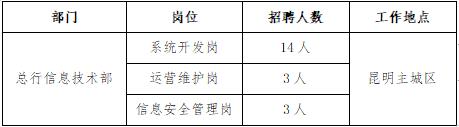 总行信息技术部简历投递地址：https://xiaoyuan.zhaopin.com/subcompany/CC000900691D90000007000（二）昆明城区支行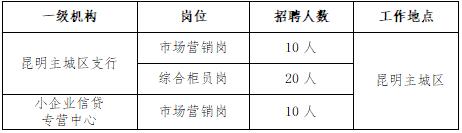 昆明主城区支行、小企业信贷专营中心简历投递地址：https://xiaoyuan.zhaopin.com/subcompany/CC000900691D90000008000（三）云南州市分行所辖支行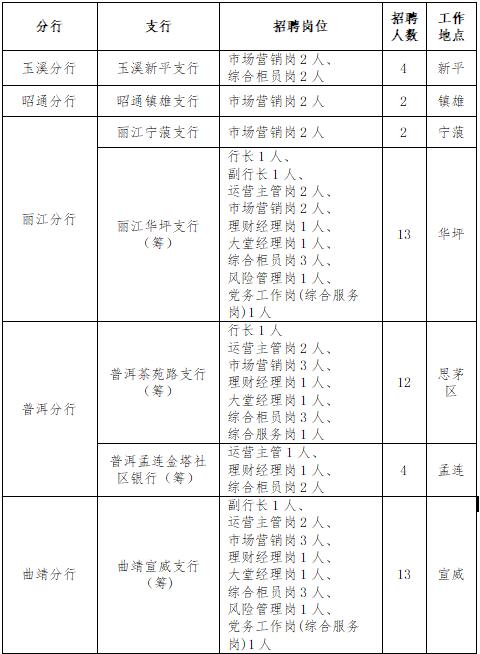 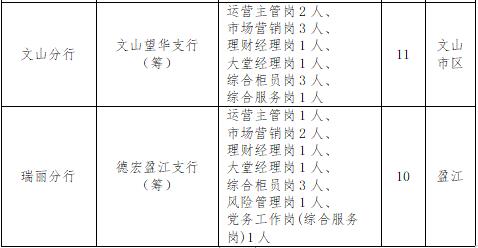 